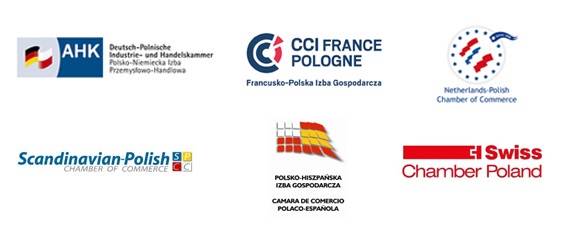 Formularz zgłoszeniowy / Formulario de InscripciónSpeed Business Meeting Poznań - 9.03.2017, 17.00Andersia Hotel, Plac Andersa 3, PoznańImię/Nombre:      				Nazwisko/Apellido:      Firma/Empresa:      Sektor/Sector de Actividad:      E-mail:      					Telefon/Teléfono:      Adres do fakturowania/Dirección para la factura:      NIP/CIF:      Uczestnictwo bezpłatne dla firm członkowskich PHIG. Koszt uczestnictwa dla firm niezrzeszonych wynosi 200 PLN + 23% VAT za osobę (płatny przed wydarzeniem). Prosimy o potwierdzenie obecności najpóźniej do dnia 3.03.2017 wysyłając formularz drogą mailową na adres  m.wasaznik@phig.pl. Uwaga! : Z uwagi na ograniczoną liczbę miejsc, od osób, które potwierdzą swoją obecność, ale nie wezmą udziału w spotkaniu i nie odwołają go do dnia 6.03.2017 pobrana zostanie opłata regulacyjna w wysokości 200 PLN + 23% VAT. W przypadku osób z firm niestowarzyszonych, które nie wezmą udziału w spotkaniu i nie odwołają go do dnia 6.03.2017, opłata za wydarzenie nie będzie podlegać zwrotowi.Poprzez podpisanie niniejszego formularza:Akceptuję regulamin Speed Business Meeting dostępny do wglądu na stronie www.phig.plZgadzam się na przetwarzanie moich danych osobowych do celu organizacji niniejszego spotkania, a także celów archiwalnych i statystycznych. Zostałem poinformowany, że podanie danych jest dobrowolne, aczkolwiek niezbędne do realizacji spotkania. Podmiotem administrującym zbiorem danych osobowych, które zostały podane w niniejszym formularzu są organizatorzy spotkania: AHK Polska, Francusko-Polska Izba Gospodarcza, Skandynawsko-Polska Izba Gospodarcza, Polsko-Szwajcarska Izba Gospodarcza, Niderlandzko - Polska Izba Gospodarcza oraz Polsko-Hiszpańska Izba Gospodarcza. Zgodnie z Ustawą z 29 sierpnia 1997 r. o ochronie danych osobowych (Dz. U. 2002 nr 101, poz. 926), mam prawo wglądu do treści moich danych, ich poprawiania, modyfikacji oraz korzystania z innych uprawnień wynikających z ww. Ustawy.Wyrażam zgodę na otrzymywanie newsletterów oraz mailowych zaproszeń do udziału w organizowanych przez izby wydarzeniach.- - - - - - - - - - - - - - -- - - - - - - - - -- - - - - - - - - - - - - - -- - - - - - - - - -- - - - - - - - - - - - - -Participación gratuita para las empresas miembro de la Cámara. Para las empresas no asociadas el coste de participación es de 200 PLN + IVA por persona (a pagar antes del evento).Deberán confirmar su presencia antes del 3.03.2017 enviando este formulario a la dirección: m.wasaznik@phig.pl.Debido al número limitado de plazas, las personas que confirman su presencia pero no vienen al encuentro y no la anulen por escrito antes del 6.03.2017 se les cobrará la cuota de 200 PLN + IVA. En el caso de las personas de empresas que no son miembro de la Cámara - si no vienen al encuentro y no anulen su presencia por escrito antes del 6.03.2017 no se les devolverá la cuota de inscripción.Tras firmar este formulario: Acepto todas las condiciones del reglamento de Speed Business Meeting disponible en la página web de PHIG www.phig.pl.Estoy de acuerdo en el procesamiento de mis datos personales para los objetivos de la organización del evento, así como para razones de archivo y estadísticas. Estoy informado de que dar mis datos es voluntario pero necesario para la participación en esta reunión. Los organismos que son los administradores de los datos son los organizadores del evento: AHK Polonia, la Cámara de Comercio Franco - Polaca, la Cámara de Comercio Escandinavo – Polaca, la Cámara de Comercio Polaco – Suiza, la Cámara de Comercio Holandesa - Polaca y la Cámara de Comercio Polaco - Española. En virtud de la ley del 29.08.1997 sobre la protección de datos personales (Dz.U. 2002 N˚101, art. 926) tengo el derecho de acceder a mis datos, corregirlos, modificarlos y ejercer otros derechos de la menc. Ley. Doy mi consentimiento para recibir las newsletters y las invitaciones a los eventos organizados por las Cámaras a través de correo electrónico. UWAGA ! Organizatorzy nie gwarantują spotkań z daną firmą/branżą. Spotkanie będzie możliwe tylko wtedy, jeśli przedstawiciele branży będą obecni na wydarzeniu. / ADVERTENCIA! Los organizadores no garantizan los encuentros con las empresas / sectores indicados en el formulario de solicitud. El encuentro solo será posible si los representantes de estos sectores están presentes.Prosimy o wpisanie w tabelkę poniżej 3 branż, które Państwa interesują (patrz poniżej). Marque en la tabla los números de 3 sectores (como máximo) de su área de interés (ver más abajo) :Prosimy o wpisanie w tabelkę poniżej 3 branż, które Państwa interesują (patrz poniżej). Marque en la tabla los números de 3 sectores (como máximo) de su área de interés (ver más abajo) :Prosimy o wpisanie w tabelkę poniżej 3 branż, które Państwa interesują (patrz poniżej). Marque en la tabla los números de 3 sectores (como máximo) de su área de interés (ver más abajo) :Prosimy o wpisanie w tabelkę poniżej 3 branż, które Państwa interesują (patrz poniżej). Marque en la tabla los números de 3 sectores (como máximo) de su área de interés (ver más abajo) :Prosimy o wpisanie w tabelkę poniżej 3 branż, które Państwa interesują (patrz poniżej). Marque en la tabla los números de 3 sectores (como máximo) de su área de interés (ver más abajo) :Sektor działalności mojej firmy – 1 wybór możliwy El sector de actividad de mi empresa – 1 elección posibleSektor działalności mojej firmy – 1 wybór możliwy El sector de actividad de mi empresa – 1 elección posibleChcę się spotkać z firmą z sektora – maks. 3 sektoryQuiero reunirme con la empresa del sector ... * - 3 sectores máx.Chcę się spotkać z firmą z sektora – maks. 3 sektoryQuiero reunirme con la empresa del sector ... * - 3 sectores máx.Nr / NᵒSektorSectorSectorSector1Dostawcy artykułów biurowych, mebli, wyposażeniaProveedores de productos de oficina, muebles y equipamientoProveedores de productos de oficina, muebles y equipamientoProveedores de productos de oficina, muebles y equipamiento2Branża telekomunikacyjnaTelecomunicaciónTelecomunicaciónTelecomunicación3Branża samochodowaIndustria de automovilesIndustria de automovilesIndustria de automoviles4Branża tekstylno-odzieżowaTextiles y ropaTextiles y ropaTextiles y ropa5Branża rolno-spożywczaIndustria alimentariaIndustria alimentariaIndustria alimentaria6Branża perfumeryjno-kosmetycznaFragancias / CosméticosFragancias / CosméticosFragancias / Cosméticos7Banki i ubezpieczeniaBancos / SegurosBancos / SegurosBancos / Seguros8DystrybucjaDistribuciónDistribuciónDistribución9InformatykaInformáticaInformáticaInformática10Nieruchomości i budownictwoInmuebles y construciónInmuebles y construciónInmuebles y construción11Doradztwo handloweConsejos de negocioConsejos de negocioConsejos de negocio12Doradztwo personalne, szkoleniaRecursos humanos, FormaciónRecursos humanos, FormaciónRecursos humanos, Formación13Podatki, księgowość, audytImpuestos, contabilidad y auditoríaImpuestos, contabilidad y auditoríaImpuestos, contabilidad y auditoría14Kancelaria prawnaAsesoramiento jurídicoAsesoramiento jurídicoAsesoramiento jurídico15Hotelarstwo, gastronomia, branża turystycznaHoteles, restaurantes e industria del turismoHoteles, restaurantes e industria del turismoHoteles, restaurantes e industria del turismo16Logistyka, transport, spedycjaLa logística, el transporte y el envíoLa logística, el transporte y el envíoLa logística, el transporte y el envío17Reklama, PR, drukarniePublicidad, relaciones públicas y prensaPublicidad, relaciones públicas y prensaPublicidad, relaciones públicas y prensa18Ochrona środowiskaMedio ambienteMedio ambienteMedio ambiente19Sektor chemiczny, medyczny i farmaceutycznyLa química, la salud y productos farmacéuticosLa química, la salud y productos farmacéuticosLa química, la salud y productos farmacéuticos20Maszyny, elektronika, przemysł Maquinaria, electrodomésticos e industriaMaquinaria, electrodomésticos e industriaMaquinaria, electrodomésticos e industria21Branża energetycznaIndustria de energíaIndustria de energíaIndustria de energía22Branża papierniczaIndustria del papelIndustria del papelIndustria del papel23Usługi tłumaczenioweLa interpretación y traducciones La interpretación y traducciones La interpretación y traducciones 24Public AffairsRelaciones públicasRelaciones públicasRelaciones públicas